LA FÊTE ET SON HISTOIRETout comme le saint qui lui a donné son nom, l'origine de la Saint-Valentin demeure encore aujourd’hui un grand mystère. 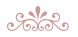 Pourquoi le 14 février?

La plupart des historiens croient que le choix de cette date est associé aux Lupercales romaines, fêtes annuelles célébrées en l'honneur de Lupercus, dieu protecteur des troupeaux et des bergers, le 15 février. Pendant ces festivités, où l'on chantait et dansait pour attirer la grâce du divin, on organisait une sorte de loterie d'amour. Plus précisément, il s'agissait de tirer au hasard le nom de filles et de garçons dans le but de former des couples qui sortiraient ensemble tout le reste de l'année. L’histoire ne dit pas, cependant, si le nouveau couple était, du coup, charmé! En 496, le pape décida d'abolir les Lupercales et d'honorer la mémoire de Valentin, en le déclarant patron des amoureux. Il décréta que le 14 février serait le jour de l’année pour le fêter.
Qui est Valentin? Au total, pas moins de sept saints se prénomment Valentin, et ils sont tous fêtés le 14 février! L’explication la plus populaire remonterait à l’origine du christianisme. La Saint-Valentin soulignerait la fête du saint martyr Valentinus, qui vécut sous les ordres de l'empereur romain Claudius II. L’empereur Claudius, qui souhaitait avoir une armée plus nombreuse, promulgua au début des années 200 une loi qui obligeait ses soldats à demeurer célibataires. Ainsi, croyait-il, aucun de ses hommes ne préférerait rester à la maison auprès de sa famille. Or, le prêtre Valentinus, qui mariait en secret des jeunes couples malgré l'interdiction de Claudius, fut arrêté et exécuté un certain 14 février de l'an 268. Un peu plus tard, le pape Délasse Ier (492-296) décida que cette journée serait consacrée au prêtre Valentinus, qui fut alors reconnu comme le saint patron des amoureux ou des fiancés. Selon cette tradition, les amoureux s'échangent, en sa mémoire, romance et valentins le 14 février.En Allemagne, la Saint-Valentin fait davantage référence au saint Valentin de Rhétie, homme qui a laissé sa marque au 5e siècle comme guérisseur de l'épilepsie.
Saint Valentin de Rhétie est connu pour la guérison de l'épilepsie.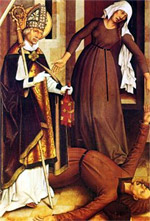 